ПРОЕКТ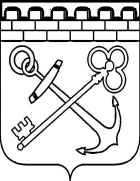 КОМИТЕТ ПО ПЕЧАТИ ЛЕНИНГРАДСКОЙ ОБЛАСТИП Р И К А Зот   «     »                 2020 года                                                                                       № О внесении изменений в отдельные приказы 
Комитета по печати Ленинградской области В связи со вступлением в силу постановления Правительства Ленинградской области от 30 июня 2020 года № 476 «О внесении изменений в отдельные постановления Правительства Ленинградской области в сфере реализации государственной программы Ленинградской области «Устойчивое общественное развитие в Ленинградской области» и в соответствии с  приказом Комитета финансов Ленинградской области от 26.12.2019 № 18-02/04-34 «О внесении изменений в приказ комитета финансов Ленинградской области от 8 августа 2019 года № 18-02/04-21 «Об утверждении типовой формы соглашения (договора) 
о предоставлении из областного бюджета Ленинградской области грантов в форме субсидий в соответствии с пунктом 7 статьи 78 и пунктом 4 статьи 78.1 Бюджетного кодекса Российской Федерации» п р и к а з ы в а ю:Внести в отдельные приказы Комитета по печати Ленинградской  области изменения согласно приложению 1 к настоящему приказу.Контроль за исполнением настоящего приказа оставляю за собой.Приложение 1 к приказу 
Комитета по печати 
Ленинградской областиот __._____.2020  № __ИЗМЕНЕНИЯ,
которые вносятся в отдельные приказы Комитета по печати Ленинградской областиВнести в приказ Комитета по печати Ленинградской области от 01.04.2020 № 6 «Об утверждении формы договора 
о предоставлении субсидии из областного бюджета Ленинградской области в целях финансового обеспечения затрат в связи с производством районного периодического печатного издания Ленинградской области» следующие изменения:В приложении (Договор о предоставлении субсидии из областного бюджета Ленинградской области в целях финансового обеспечения затрат в связи с производством районного периодического печатного издания Ленинградской области):абзац второй пункта 3.4. изложить в редакции:«- оплату труда двух штатных сотрудников, расходы на оплату страховых взносов, начисляемых в пользу штатных сотрудников, задействованных 
для выполнения работ, по которым в плане мероприятий установлены результаты предоставления субсидии с раздельным учетом затрат, в сумме ___ руб. ___коп.;»;в пункте 4.2. слова «актов о выполнении обязательств, предусмотренных «дорожной картой» заменить словами «отчета о выполнении 
за отчетный период обязательств по достижению значений результатов предоставления Субсидии и показателей»;пункт 5.3.4. изложить в редакции:«5.3.4. Представлять Главному распорядителю:- отчет о достижении значений результатов предоставления Субсидии 
и показателей не позднее 10 рабочего дня, следующего за отчетным периодом 
(с 01.01.20__ по 30.09.20__/с 01.10.20.__ по 31.12.20__), но не позднее 15 января года, следующего за отчетным, по форме, согласно приложению 2 к настоящему                                                                                                        Договору;- акт о сумме затрат Получателя не позднее 10 рабочего дня, следующего 
за отчетным периодом (с 01.01.20__ по 30.09.20__/с 01.10.20.__ по 31.12.20__), 
но не позднее 15 января года, следующего за отчетным, по форме, согласно приложению 4 к настоящему Договору;- сводный отчет о целевом использовании Субсидии Получателя, не позднее 10 рабочего дня, следующего за отчетным периодом (с 01.01.20__ 
по 30.09.20__/с 01.10.20.__ по 31.12.20__), но не позднее 15 января года, следующего за отчетным, по форме согласно приложению 5 к настоящему Договору;          - отчет о выполнении за отчетный период обязательств по достижению значений результатов предоставления Субсидии и показателей не позднее 10 рабочего дня, следующего за отчетным периодом (с 01.01.20__ 
по 30.09.20__/с 01.10.20.__ по 31.12.20__), но не позднее 15 января года, следующего за отчетным, по форме утвержденной приложением 6 к настоящему Договору.»;абзац седьмой пункта 7.7. изложить в редакции:«Приложение 6. Отчет о выполнении за отчетный период обязательств 
по достижению значений результатов предоставления Субсидии и показателей 
по договору  от ______20__г. №__(Форма).»;абзац «подписи сторон» в приложении 2 (Отчет о достижении значений результатов предоставления Субсидии и показателей) изложить 
в редакции:«»;в таблице (Смета расходов «____» на производство районного периодического печатного издания  «______» за период с 01.01.20__ г. 
по 31.12.20__ г.) в пункте 1 и в таблице (Расчет сметы «расходы по оплате труда, расходы на приобретение лицензионного программного обеспечения, расходы на техническую поддержку сайта) в пункте 1 приложения 3 (Смета расходов «_____» на производство районного периодического печатного издания Ленинградской области «_____») слова «(из должностей главный редактор, заместитель главного редактора, корреспондент, корректор, верстальщик-дизайнер)» 
и («дорожной карте»)» исключить;в приложении 4 (Акт о сумме затрат, произведенных получателем субсидий, осуществляющим производство районного периодического печатного издания Ленинградской области):в таблице в пункте 1 слова «(из должностей главный редактор, заместитель главного редактора, корреспондент, корректор, верстальщик-дизайнер)» и («дорожной карте»)» исключить;абзац второй после таблицы изложить в следующей редакции:«Целевые показатели достижения результатов предоставления субсидии ____ ед. по договору от _________ N _____ выполнены в установленные сроки.»;в наименовании приложения 6 (Отчет о выполнении за отчетный период обязательств, предусмотренных «дорожной картой» по достижению значений результатов предоставления Субсидии и показателей) слова 
«, предусмотренных «дорожной картой» исключить.Внести в приказ Комитета по печати Ленинградской области от 01.04.2020 № 7 «Об утверждении формы договора 
о предоставлении субсидии из областного бюджета Ленинградской области в целях финансового обеспечения затрат в связи с производством регионального периодического печатного издания Ленинградской области» следующие изменения:В приложении (Договор о предоставлении субсидий из областного бюджета Ленинградской области в целях финансового обеспечения затрат в связи с производством регионального периодического печатного издания Ленинградской области):абзац второй пункта 3.4. изложить в редакции:«- оплату труда двух штатных сотрудников, расходы на оплату страховых взносов, начисляемых в пользу штатных сотрудников, задействованных 
для выполнения работ, по которым в плане мероприятий установлены результаты предоставления субсидии с раздельным учетом затрат, в сумме ___ руб. ___коп.;»;в пункте 4.2. слова «актов о выполнении обязательств, предусмотренных «дорожной картой» заменить словами «отчета о выполнении 
за отчетный период обязательств по достижению значений результатов предоставления Субсидии и показателей»;пункт 5.3.4. изложить в редакции:«5.3.4. Представлять Главному распорядителю:- отчет о достижении значений результатов предоставления Субсидии 
и показателей не позднее 10 рабочего дня, следующего за отчетным периодом 
(с 01.01.20__ по 30.09.20__/с 01.10.20.__ по 31.12.20__), но не позднее 15 января года, следующего за отчетным, по форме, согласно приложению 2 к настоящему                                                                                                        Договору;- акт о сумме затрат Получателя не позднее 10 рабочего дня, следующего 
за отчетным периодом (с 01.01.20__ по 30.09.20__/с 01.10.20.__ по 31.12.20__), 
но не позднее 15 января года, следующего за отчетным, по форме, согласно приложению 4 к настоящему Договору;- сводный отчет о целевом использовании Субсидии Получателя, не позднее 10 рабочего дня, следующего за отчетным периодом (с 01.01.20__ 
по 30.09.20__/с 01.10.20.__ по 31.12.20__), но не позднее 15 января года, следующего за отчетным, по форме согласно приложению 5 к настоящему Договору;          - отчет о выполнении за отчетный период обязательств по достижению значений результатов предоставления Субсидии и показателей не позднее 
10 рабочего дня, следующего за отчетным периодом (с 01.01.20__ 
по 30.09.20__/с 01.10.20.__ по 31.12.20__), но не позднее 15 января года, следующего за отчетным, по форме утвержденной приложением 6 к настоящему Договору.»;абзац седьмой пункта 7.7. изложить в редакции:«Приложение 6. Отчет о выполнении за отчетный период обязательств 
по достижению значений результатов предоставления Субсидии и показателей 
по договору  от ______20__г. №__(Форма).»;абзац «подписи сторон» в приложении 2 (Отчет о достижении значений результатов предоставления Субсидии и показателей) изложить в редакции:«».в таблице (Смета расходов "____________" на производство регионального периодического печатного издания) в пункте 1 и абзаце втором после таблицы (Расчет сметы)  приложения 3 (Смета расходов «_____» на производство регионального периодического печатного издания Ленинградской области «_____») слова «(из должностей главный редактор, заместитель главного редактора, корреспондент, корректор, верстальщик-дизайнер)» и («дорожной карте»)» исключить;в приложении 4 (Акт о сумме затрат, произведенных получателем субсидий, осуществляющим производство регионального периодического печатного издания):в таблице в пункте 1слова «(из должностей главный редактор, заместитель главного редактора, корреспондент, корректор, верстальщик-дизайнер)» и («дорожной карте») исключить;абзац второй после таблицы изложить в редакции:«Целевые показатели достижения результатов предоставления субсидии ___ ед. по договору от ___ N ___ выполнены в установленные сроки.»;в наименовании приложения 6 (Отчет о выполнении за отчетный период обязательств, предусмотренных «дорожной картой» по достижению значений результатов предоставления Субсидии и показателей) слова 
«, предусмотренных дорожной картой» исключить.Внести в приказ Комитета по печати Ленинградской области от 01.04.2020 № 8 «Об утверждении формы договора 
о предоставлении субсидии из областного бюджета Ленинградской области в целях финансового обеспечения затрат в связи с производством продукции районной теле(радио)компанией Ленинградской области» следующие изменения:В приложении (Договор о предоставлении субсидии из областного бюджета Ленинградской области в целях финансового обеспечения затрат в связи с производством продукции районной теле(радио)компанией Ленинградской области):в пункте 3.4.:абзац второй изложить в редакции:«-оплата труда одного штатного сотрудника, расходы на оплату страховых взносов, начисляемых в пользу штатного сотрудника, задействованного 
для выполнения работ, по которым в плане мероприятий установлены результаты предоставления субсидии с раздельным учетом затрат»;абзац десятый изложить в редакции:«- приобретение телепродукции и радиопродукции, посвященных событиям и темам регионального и федерального значения, оплата услуг
по ее производству, в сумме ___руб. __коп.;»;в пункте 4.2. слова «актов о выполнении обязательств, предусмотренных «дорожной картой»» заменить словами «отчета о выполнении за отчетный период обязательств по достижению значений результатов предоставления Субсидии и показателей»;пункт 5.3.4. изложить в редакции:«5.3.4. Представлять Главному распорядителю:- отчет о достижении значений результатов предоставления Субсидии 
и показателей не позднее 10 рабочего дня, следующего за отчетным периодом 
(с 01.01.20__ по 30.09.20__/с 01.10.20.__ по 31.12.20__), но не позднее 15 января года, следующего за отчетным, по форме, согласно приложению 2 к настоящему                                                                                                        Договору;- акт о сумме затрат Получателя не позднее 10 рабочего дня, следующего 
за отчетным периодом (с 01.01.20__ по 30.09.20__/с 01.10.20.__ по 31.12.20__), 
но не позднее 15 января года, следующего за отчетным, по форме, согласно приложению 4 к настоящему Договору;- сводный отчет о целевом использовании Субсидии Получателя, не позднее 10 рабочего дня, следующего за отчетным периодом (с 01.01.20__ 
по 30.09.20__/с 01.10.20.__ по 31.12.20__), но не позднее 15 января года, следующего за отчетным, по форме согласно приложению 5 к настоящему Договору; - отчет о выполнении за отчетный период обязательств по достижению значений результатов предоставления Субсидии и показателей не позднее 
10 рабочего дня, следующего за отчетным периодом (с 01.01.20__ 
по 30.09.20__/с 01.10.20.__ по 31.12.20__), но не позднее 15 января года, следующего за отчетным, по форме утвержденной приложением 6 к настоящему Договору.»;абзац седьмой пункта 7.7. изложить в редакции:«Приложение 6. Отчет о выполнении за отчетный период обязательств 
по достижению значений результатов предоставления Субсидии и показателей 
по договору  от ______20__г. №__(Форма).»;абзац «подписи сторон» в приложении 2 (Отчет о достижении значений результатов предоставления Субсидии и показателей) изложить 
в редакции:«».в приложении 3 (Смета расходов на _____ год для районной теле(радио)компании Ленинградской области):в таблице пункт 1 изложить в редакции:«-оплата труда одного штатного сотрудника, расходы на оплату страховых взносов, начисляемых в пользу штатного сотрудника, задействованного 
для выполнения работ, по которым в плане мероприятий установлены результаты предоставления субсидии с раздельным учетом затрат»;в таблице пункт  9 изложить в редакции:« - приобретение телепродукции и радиопродукции, посвященных событиям и темам регионального и федерального значения, оплата услуг
по ее производству»;в приложении 4 (Акт о сумме затрат, произведенных получателем субсидий, осуществляющим производство районного телеканала (радиоканала) Ленинградской области):в преамбуле слово «Редакция» заменить словом «Получатель»;в таблице пункт 1 изложить в редакции:«Оплата труда одного штатного сотрудника, расходы на оплату страховых взносов, начисляемых в пользу штатного сотрудника, задействованного 
для выполнения работ, по которым в плане мероприятий установлены результаты предоставления субсидии с раздельным учетом затрат»;в таблице пункт 9 изложить в редакции:«Приобретение телепродукции и радиопродукции, посвященных событиям 
и темам регионального и федерального значения, оплата услуг
по ее производству»;абзац второй после таблицы изложить в редакции:«Целевые показатели достижения результатов предоставления субсидии ____ ед. по договору от _________ N _____ выполнены в установленные сроки.»;в наименовании приложения 6 (Отчет о выполнении за отчетный период обязательств, предусмотренных «дорожной картой) по достижению значений результатов предоставления Субсидии и показателей» слова 
«, предусмотренных дорожной картой» исключить.Внести в приказ Комитета по печати 
Ленинградской области от 28.05.2020 № 13 «Об утверждении формы договора 
о предоставлении субсидии из областного бюджета Ленинградской области в целях финансового обеспечения затрат в связи с производством продукции сетевым средством массовой информации» следующие изменения:В приложении (Договор о предоставлении субсидии из областного бюджета Ленинградской области в целях финансового обеспечения затрат в связи с производством продукции сетевым средством массовой информации): абзац второй пункта 3.4. изложить в редакции:«- оплату труда двух штатных или внештатных сотрудников, расходы на оплату страховых взносов, начисляемых в пользу штатных и внештатных сотрудников, задействованных для выполнения работ, по которым в плане мероприятий установлены результаты предоставления субсидии с раздельным учетом затрат в сумме __руб. __ коп.;»;в пункте 4.2. слова «, предусмотренных дорожной картой» исключить;абзацы со второго по пятый пункта 5.3.4. изложить в редакции:«- отчет о достижении значений результатов предоставления Субсидии 
и показателей не позднее 10 рабочего дня, следующего за отчетным периодом 
(с 01.01.20__ по 30.09.20__/с 01.10.20.__ по 31.12.20__), но не позднее 15 января года, следующего за отчетным,  по форме, утвержденной приложением 2 к настоящему Договору;- акт о сумме затрат, произведенных сетевым средством массовой информации, не позднее 10 рабочего дня, следующего за отчетным периодом 
(с 01.01.20__ по 30.09.20__/с 01.10.20.__ по 31.12.20__), но не позднее 15 января года, следующего за отчетным, по форме, утвержденной приложением 4 к настоящему Договору;- сводный отчет о целевом использовании субсидии сетевым средством массовой информации не позднее 10 рабочего дня, следующего за отчетным периодом (с 01.01.20__ по 30.09.20__/с 01.10.20.__ по 31.12.20__), но не позднее 15 января года, следующего за отчетным, по форме, утвержденной приложением 5 
к настоящему Договору;- отчет о выполнении за отчетный период обязательств, предусмотренных «дорожной картой» по достижению значений результатов предоставления Субсидии и показателей не позднее 10 рабочего дня, следующего за отчетным периодом 
(с 01.01.20__ по 30.09.20__/с 01.10.20.__ по 31.12.20__), но не позднее 15 января года, следующего за отчетным, по форме, утвержденной приложением 6 к настоящему Договору;»;абзац седьмой пункта 7.7. изложить в редакции:«Приложение 6. Отчет о выполнении за отчетный период обязательств 
по достижению значений результатов предоставления Субсидии и показателей 
по договору  от ______20__г. №__(Форма).».в таблице в пункте 1 приложения 3 (Смета расходов на финансовое обеспечение затрат в связи с производством продукции сетевым средством массовой информации) слова «(из должностей: главный редактор, заместитель главного редактора, корреспондент)» и «("дорожной карте")» исключить;в приложении 4 (Акт о сумме затрат, произведенных сетевым средством массовой информации):в преамбуле слово «Редакция» заменить словом «Получатель»;слова «(из должностей: главный редактор, заместитель главного редактора, корреспондент)», «(«дорожной карте»)» и «дорожной карты» исключить;в наименовании приложения 6 (Отчет о выполнении за отчетный период обязательств, предусмотренных «дорожной картой» по достижению значений результатов предоставления Субсидии и показателей) слова 
«, предусмотренных дорожной картой» исключить.Внести в  приказ Комитета по печати Ленинградской области от 24.04.2020 № 11 «Об утверждении формы договора о предоставлении субсидий из областного бюджета Ленинградской области в целях финансового обеспечения затрат в связи с производством продукции и вещанием регионального телеканала Ленинградской области» следующие изменения:В приложении (Договор о предоставлении субсидий из областного бюджета Ленинградской области в целях финансового обеспечения затрат в связи с производством продукции и вещанием регионального телеканала Ленинградской области):в пункте 4.5. слова «акт о выполнении за отчетный период обязательств, предусмотренных «дорожной картой»» заменить словами «отчет о выполнении за отчетный период обязательств»;в пункте 5.3.4. в абзаце пятом слова «акт о выполнении за отчетный период обязательств, предусмотренных «дорожной картой»» заменить словами «отчет о выполнении за отчетный период обязательств»;абзац седьмой пункта 7.7. изложить в следующей редакции:«Приложение № 6. Отчет о выполнении за отчетный период обязательств по достижению целевых значений результатов предоставления Субсидий и показателей (Форма).»;в приложении 3 (Смета расходов для обеспечения затрат в связи 
с производством продукции и вещанием регионального телеканала Ленинградской области):в таблице пункт 1 изложить в редакции:«оплата труда и отчислений страховых взносов штатных сотрудников, задействованных для выполнения работ, по которым  в плане мероприятий установлены результаты предоставления субсидии, с раздельным учетом затрат»;в таблице пункт 2 изложить в редакции:«вознаграждение лиц за оказание ими услуг по договорам гражданско-правового характера (включая договоры подряда), задействованных для выполнения работ, по которым в плане мероприятий установлены результаты предоставления субсидии, с раздельным учетом затрат»;в приложении 5 (Акт о сумме затрат, произведенных получателем субсидии,  осуществляющим производство продукции регионального телеканала):в таблице пункт 1 изложить в редакции: «оплата труда и отчислений страховых взносов штатных сотрудников, задействованных для выполнения работ, по которым  в плане мероприятий установлены результаты предоставления субсидии, с раздельным учетом затрат»;в таблице пункт 2 изложить в редакции: «вознаграждение лиц за оказание ими услуг по договорам гражданско-правового характера (включая договоры подряда), задействованных для выполнения работ, по которым в плане мероприятий установлены результаты предоставления субсидии, с раздельным учетом затрат»;абзац второй после таблицы изложить в редакции:«Целевые показатели достижения результатов предоставления субсидии достигнуты в количестве  ____единиц в установленные сроки.»;наименование приложения 6 «Акт о выполнении за отчетный период обязательств, предусмотренных «дорожной картой» по достижению целевых значений результатов предоставления Субсидий и показателей» изложить в редакции: «Отчет о выполнении за отчетный период обязательств по достижению целевых значений результатов предоставления Субсидий и показателей к договору №__  от _____ 20___ г. за период с ____по ___ 20____ года».Внести в приказ Комитета по печати Ленинградской области от 05.09.2019 года № 6 «Об утверждении формы договора для предоставления грантов в форме субсидий из областного бюджета Ленинградской области юридическим лицам и индивидуальным предпринимателям (за исключением государственных (муниципальных) учреждений) на реализацию медиапроектов» следующие изменения:В приложении 1 (Договор о предоставлении гранта в форме субсидий из областного бюджета Ленинградской области на реализацию медиапроекта):пункт 3.2.3. Договора изложить в редакции:«3.2.3. Юридическое лицо не находится в процессе ликвидации, реорганизации, в отношении него не введена процедура банкротства, его деятельность не приостановлена в порядке, предусмотренном законодательством Российской Федерации, а индивидуальный предприниматель не прекратил деятельность в качестве индивидуального предпринимателя.»;пункт 5.1.3. изложить в редакции:«5.1.3. Установить значения результатов предоставления гранта и показателей, необходимых для достижения результатов предоставления гранта (далее – значения результатов предоставления гранта и показателей) в соответствии с приложением 1 к настоящему Договору и осуществлять оценку их достижения на основании отчета о достижении значений результатов предоставления Гранта и показателей по форме согласно приложению 2 к настоящему Договору.»;в пункте 5.1.6 слова «показателей результативности использования Гранта» заменить словами «результатов предоставления Гранта и показателей»;в пунктах 5.3.5 и 5.3.6. слова «показателей результативности предоставления гранта» заменить словами «результатов предоставления Гранта и показателей»;в подпунктах 1), 2) и 3) пункта 5.3.8. слова «не позднее 20-го рабочего дня» заменить словами «не позднее 10-го рабочего дня»;пункт 5.3.11. изложить в следующей редакции:«Не допускать образования неисполненной обязанности по уплате налогов, сборов, страховых взносов, пеней, штрафов, процентов, подлежащих уплате в соответствии с законодательством Российской Федерации о налогах и сборах»;абзац третий пункта 5.3.18 изложить в редакции:«- о неисполненной обязанности по уплате налогов, сборов, страховых взносов, пеней, штрафов, процентов, подлежащих уплате в соответствии с законодательством Российской Федерации о налогах и сборах,»;в абзаце десятом пункта 7.6 слова «показателей результативности предоставления Гранта» заменить словами «результатов предоставления гранта и показателей»;абзац второй и третий пункта 7.8. изложить в следующей редакции:«Приложение 1. Значения результатов предоставления гранта и показателей, необходимых для достижения результатов предоставления гранта;Приложение 2. Отчет о достижении значений результатов предоставления гранта и показателей;»;приложение 1 изложить в редакции согласно приложению 2 к настоящему приказу;приложение 2 изложить в редакции согласно Приложению 3 к настоящему приказу;в абзаце третьем после таблицы приложения 7 (Акт о сумме затрат, произведенных получателем Гранта в форме субсидии из областного бюджета Ленинградской области на реализацию медиапроекта) слова «показателей результативности использования гранта» заменить словами «результатов предоставления Гранта и показателей».Приложение 2 к приказу 
Комитета по печати 
Ленинградской областиот __._____.2020  № __«Приложение 1к Договоруот «__» _______ 20__ г. № ___Значения результатов предоставления Гранта и показателей,необходимых для достижения результатов предоставления Гранта».Приложение 3 к приказу 
Комитета по печати 
Ленинградской областиот __._____.2020  № __«Приложение 2к Договоруот «__» _______ 20__ г. N ___(Форма)Отчет о достижении значений результатов 
предоставления Гранта и показателипо состоянию на ____________ 20__ годаНаименование Получателя _____________________Наименование Гранта ___________________Реквизиты соглашения (договора) _____________Периодичность _________________________».Исполняющий обязанности 
председателя Комитета по печатиЛенинградской областиЮ.В. ВасильеваРуководитель Получателя(уполномоченное лицо)(должность)(подпись)(расшифровка подписи)Исполнитель(должность)(ФИО)(телефон)«__» ____________ 20__ г.«__» ____________ 20__ г.«__» ____________ 20__ г.«__» ____________ 20__ г.«__» ____________ 20__ г.«__» ____________ 20__ г.Руководитель Получателя(уполномоченное лицо)(должность)(подпись)(расшифровка подписи)Исполнитель(должность)(ФИО)(телефон)«__» ____________ 20__ г.«__» ____________ 20__ г.«__» ____________ 20__ г.«__» ____________ 20__ г.«__» ____________ 20__ г.«__» ____________ 20__ г.Руководитель Получателя(уполномоченное лицо)(должность)(подпись)(расшифровка подписи)Исполнитель(должность)(ФИО)(телефон)«__» ____________ 20__ г.«__» ____________ 20__ г.«__» ____________ 20__ г.«__» ____________ 20__ г.«__» ____________ 20__ г.«__» ____________ 20__ г.Результаты предоставления гранта и показателейРезультаты предоставления гранта и показателейРезультаты предоставления гранта и показателейРезультаты предоставления гранта и показателейНаименование результата (показателя), единица измеренияПравила определения отчетного значения (источник данных или формула расчета)Дата, к которой должно быть достигнуто значение (период, в течение которого должно непрерывно обеспечиваться достижение значения)Значение (или значение на начало и конец периода, за период)N п/пN п/пРезультаты предоставления Гранта и показателейРезультаты предоставления Гранта и показателейРезультаты предоставления Гранта и показателейРезультаты предоставления Гранта и показателейРезультаты предоставления Гранта и показателейРезультаты предоставления Гранта и показателейРезультаты предоставления Гранта и показателейРезультаты предоставления Гранта и показателейРезультаты предоставления Гранта и показателейРезультаты предоставления Гранта и показателейРезультаты предоставления Гранта и показателейРезультаты предоставления Гранта и показателейN п/пN п/пНаименование показателя, единицы измеренияПлановое значение показателяПлановое значение показателяДата, к которой должно быть достигнуто значение показателяДата, к которой должно быть достигнуто значение показателяДата, к которой должно быть достигнуто значение показателяДостигнутое значение показателя на отчетную датуДостигнутое значение показателя на отчетную датуДостигнутое значение показателя на отчетную датуПроцент выполнения планаПроцент выполнения планаПричина отклоненияРуководитель Получателя (уполномоченное лицо)Руководитель Получателя (уполномоченное лицо)Руководитель Получателя (уполномоченное лицо)(должность)(должность)(подпись)(подпись)(расшифровка подписи)(расшифровка подписи)Исполнительсо стороны ПолучателяИсполнительсо стороны ПолучателяИсполнительсо стороны Получателя(должность)(должность)(ФИО)(ФИО)(телефон)(телефон)